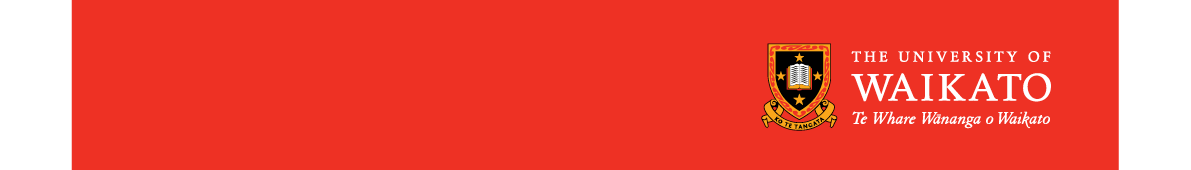 This form is to be completed and uploaded to your online application for a Te Piringa – Faculty of Law School Leaver Scholarship.Please ensure that all sections are completed fully.  This form should be completed electronically.Applicant’s DetailsREASONS FOR CHOOSING YOUR PROPOSED COURSE OF STUDYPlease comment on your motivation and reasons why studying Law is of particular interest to you:backgroundPlease comment on your how your background (academic and/or work/life experience) is helping you prepare for this study:recent and current community involvmentPlease comment on your contribution to cultural and community involvement:FINANCIAL/PERSONAL HARDSHIPPlease comment on any financial needs/family constraints and/or personal circumstances that you consider relevant to your goal of attending university: other information you consider relevantThis (optional) field allows you to tell the Selection Panel more about yourself as a person and/or any other information you feel should be taken into consideration, e.g. illness that may have affected otherwise strong grades: Last name:      First name(s):      University of Waikato ID number:      